香港海洋公園保育基金 馬蹄蟹校園保母計劃2017-18 活動簡介 及 參加表格
簡介保育基金於2009年起與香港城市大學合辦全港首個馬蹄蟹校園保母計劃，讓中學生透過各種和馬蹄蟹有關的活動，包括協助策劃各種保育宣傳活動及親身飼養人工繁殖的年幼馬蹄蟹等，了解這種活化石及提高保育野生動物的意識。保育基金現誠邀各中學一起參與第八屆「馬蹄蟹校園保母計劃」，讓馬蹄蟹能在安全的環境下健康成長並回歸自然棲息地之餘，更希望透過由學校舉辦的宣傳活動，讓更多香港人認識馬蹄蟹這獨特物種及保育的重要性。推行此計劃的目的︰提高學生及香港人對馬蹄蟹及其棲息地保育的認識和關注讓中學生透過親身計劃及推行教育宣傳活動及體驗飼養年幼馬蹄蟹以了解其習性培養學生以行動實踐保育計劃詳情本計劃將於2017年10月至2018年8月間進行，主要部份為：1. 飼養年幼馬蹄蟹、2. 推行教育宣傳活動、3. 泥灘生態導賞團、4. 保育講座、及5. 馬蹄蟹野放活動。飼養年幼馬蹄蟹學校可選擇於2017年11月或2018年2月農曆新年假期後開始，於校內飼養年幼馬蹄蟹，並於2018年7月頭或8月下旬把年幼馬蹄蟹野放到指定地點。香港城市大學研究員及保育基金職員將於簡介會內教授飼養方法，並提供技術支援及到訪學校了解馬蹄蟹的生長情況，保育基金將給予津貼讓學校添置有關儀器及購買飼料。教育宣傳活動為了鼓勵學校推行宣傳活動，將保育訊息推廣至全校及區內市民，保育基金將發放額外津貼予學校作宣傳活動經費。學校須於提交報名表時一併附上校內或校外宣傳活動計劃書以作挑選及批核。除此之外，保育基金亦鼓勵學生善用網上平台與其他學校及大眾分享保母計劃的點滴，故學校必須於保育基金之馬蹄蟹FACEBOOK專頁 (@Horseshoecrab2012) 內發放最少一次有關其馬蹄蟹或宣傳活動的最新消息，讓學生更投入於整個計劃中。保育基金亦會派發保母紀錄冊，讓學生更投入計劃並留下全面的學習紀錄。完成計劃的學校及學生會獲發電子證書以作嘉許。泥灘生態導賞團為了讓同學及老師更了解泥灘生態及馬蹄蟹的原生地，保育基金將為各成功參與學校舉辦到訪港島大潭篤或元朗下白泥 (地點由學校選擇) 的泥灘清潔及生態導賞團，費用全免。保育講座為了增強校內學習保育的氣氛以及提高學生對野外生態保育的意識，保育基金可應學校邀請到貴校舉辦生態講座。保育基金將稍後與老師確定日期及講座題目，並安排人員到校向學生介紹有關野外生態保育的知識。馬蹄蟹野放活動參與學校飼養馬蹄蟹約半年後，保育基金將帶領各學校到馬蹄蟹的原生地進行放歸活動。活動時間表參加詳情所有香港特別行政區註冊之正規課程中學均可參加本計劃。為珍惜紙張和保護環境，希望老師能善用網上資源提交申請。老師可填妥以下申請表，並把申請表以及所需文件電郵至candy.gw.lee@oceanpark.com.hk。計劃截止報名日期為2017年9月30日。香港海洋公園保育基金及香港城市大學的代表將根據申請學校所提交的資料作出評核，並有機會派員到學校視察環境及與負責教師或學生會面，於評核完成後保育基金將挑選最多30間參與學校。獲選學校名單將於2017年10月17日於保育基金馬蹄蟹FACEBOOK 專頁內 (@horseshoecrab2012) 公布。注意事項1)	參與學校必須確保每天 (包括假期內) 都能有足夠學生或工作人員監察馬蹄蟹的生長情況。2)	參與學校必須派代表出席所有與本計劃有關的活動及簡介會。3)	參與學校必須按時每月於網上提交一次馬蹄蟹生長紀錄，並於計劃結束前交回紀錄冊及活動紀錄。4)	保育基金保留一切有關本計劃的決定權，並可因應情況收回所有儀器及馬蹄蟹。報名及查詢香港海洋公園保育基金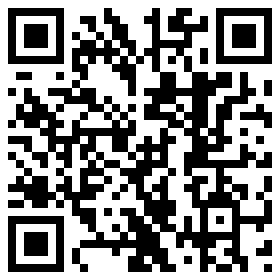 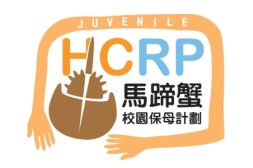 高級社區教育主任李嘉媛小姐 Ms. Candy Lee 電話：3923 2079	電郵：candy.gw.lee@oceanpark.com.hkwww.facebook.com/horseshoecrab2012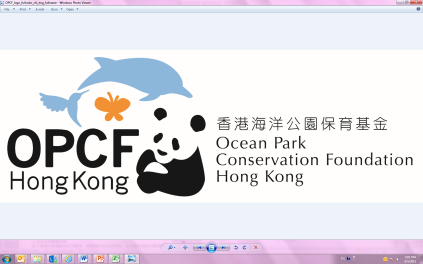 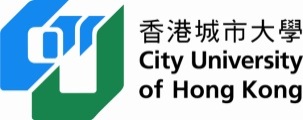 香港海洋公園保育基金-馬蹄蟹校園保母計劃 2017-18參加表格為確保資料正確，以及環保原因，保育基金建議各申請學校以電腦填寫及以電郵提交以下表格。同時間，保育基金提醒各學校，請謹記於參加表格最後一欄簽暑，否則表格將有機會作廢。申請者資料其他資料請以約200字簡介參與本計劃的原因及 貴校學生参與計劃的學習目標：你認為此計劃的不同活動如何配合 貴校科學科甚至其他科目的主流課程?貴校將負責此計劃的負責老師是否曾參加由其他機構舉辦的環保或保育活動？請選擇以下類別並說明有關經驗：□ 綠色校園		□ 環保教育宣傳計劃	□ 學生環保領袖/大使計劃	        □ 生態保育活動□ 於校內飼養動物 	□ 其他：_____________	□ 沒有參加過類似的環保或保育活動	請列明及描述計劃放置馬蹄蟹飼養系統的地點 (可加上相片)：請簡述 貴校馬蹄蟹保母團隊的結構及分工，包括有份參與飼養馬蹄蟹及舉辦宣傳活動的老師和學生：貴校會選擇於哪個月份開始飼養馬蹄蟹？	□ 2017年11月			□ 2018年2月(農曆新年後) 			□ 兩者皆可貴校會選擇於哪個月份結束飼養馬蹄蟹？	□ 2018年7月	□ 2018年8月	□ 兩者皆可
*馬蹄蟹必須最少每兩日餵食一次及清潔水缸，請老師考慮學校能否於長假期包括農曆新年、復活節及暑假作特別安排。請列明 貴校於長假期時如何安排日常的打理工作：請根據附件格式填寫本年度的活動計劃書。另外，請於以下位置簡介活動計劃書上其中一項宣傳活動，並詳述此活動如何達到参與計劃的學習目標(問題1)及其寄望成果。貴校是否有興趣舉辦有關野生生態保育的講座？			□ 是			□ 否***保育基金可安排免費的保育講座予有興趣之學校。如老師對講座有興趣，請先剔選「是」，保育基金將於稍後時間電郵負責老師以作安排。貴校是否曾經參與保育基金的馬蹄蟹校園保母計劃？		□ 曾經參與　	□ 沒有參與參加詳情:所有香港特別行政區註冊之正規課程中學均可參加本計劃，請把填妥好的參加表格後電郵至candy.gw.lee	@oceanpark.com.hk，計劃截止報名日期為2017年9月30日。香港海洋公園保育基金及香港城市大學的代表將根據申請學校所提交的資料作出評核，並有機會派員到學校視察環境及與負責教師或學生會面，於評核完成將挑選最多30間參與學校。獲選學校名單將於2017年10月17日於保育基金馬蹄蟹FACEBOOK 專頁內 (@horseshoecrab2012) 公布。□ 本人已得悉及贊同以下聲明：本人確定所有提供的資料全部屬實。本人確知香港海洋公園保育基金擁有本申請之最後決定權。本人確保有足夠學生每天(包括假期內)監察馬蹄蟹生長情況。本人確知此計劃的飼養系統由香港城市大學生物及化學系提供專業意見並由本校設置，本校會良好管理整個系統的運作及維修，並確保使用者的安全。如因該系統之使用對任何人仕構成意外，本校願意承擔所有責任。個人資料收集聲明本人/我們亦已閱讀香港海洋公園保育基金("保育基金")的個人資料收集聲明（見下頁），包括在直接促銷中使用本人/我們的個人資料有關的資訊。本人/我們明白本人/我們有權在下列方格內加上剔號（“√”）表示拒絕該等直接促銷。若本人/我們不在下列方格內加上剔號（“√”），保育基金可使用本人/我們的個人資料（主要爲本人/我們的姓名及聯絡詳情）向本人/我們直接促銷産品、服務、活動及其他標的（主要爲保育基金或其商業或合作夥伴提供的消費産品及服務），有關詳情請參閱保育基金個人資料收集聲明。 請不要向本人/我們提供直接促銷資訊。負責老師簽署	：							負責老師姓名	：							 (請以正楷填寫)日期	：									香港海洋公園保育基金 -馬蹄蟹校園保母計劃2017-18社區或校內宣傳活動計劃書報名及查詢香港海洋公園保育基金 高級社區教育主任李嘉媛小姐 Miss Candy Lee　 電話：3923 2079   傳真：2553 5840電郵：candy.gw.lee@oceanpark.com.hkwww.facebook.com/horseshoecrab2012   香港海洋公園保育基金（「保育基金」或「我們」） 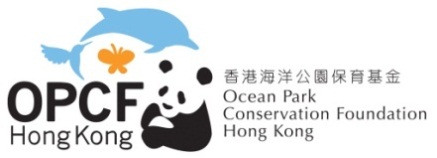 收集個人資料聲明 我們爲了下列理由在此收集閣下的個人資料，並以此聲明及保育基金的個人資料私隱政策聲明中所列明的指引及原則，處理及持有該等資料。該等指引及原則廣泛適用於我們持有的資料。我們力圖充分遵守香港法例第486章個人資料（私隱）條例的條文。我們提供此聲明以表明我們對保護閣下私隱的堅定承諾及披露我們收集及移轉資料的慣常做法。 收集方式 我們主要透過請求閣下填寫表格或問卷直接收集個人資料，亦會為提供閣下要求的服務、活動或設施收集個人資料。 我們亦可能收集有關閣下的互聯網協定地址、瀏覽器類型、域名及瀏覽時間的資料。 可能被收集的個人資料 我們為提供服務、活動及設施，視乎所提供的服務、活動及設施的性質，需要閣下不時向我們提供不同種類的個人資料。我們收集的個人資料可能包括（但不限於）閣下的姓名、年齡、稱謂、職位、地址、聯絡號碼（包括流動電話及傳真號碼）及電郵地址。該等個人資料亦可能關於跟閣下要求的資訊、服務、活動或設施有關的其他人士，例如閣下子女或其他家庭成員的個人資料。閣下可自行選擇提供個人資料或任何資料，但若未能提供我們要求所需的個人或其他資料，可能會導致我們無法處理閣下的要求或提供閣下要求的服務、活動及設施。 
我們提供的某些教育或其他課程或活動爲團體活動，參加者有機會被我們的攝影師、該等活動的其他參加者拍攝。該等活動的每位參加者因此必須無條件同意在活動過程中被我們的攝影師或其他參加者拍攝。參加者遞交參加有關活動的申請表格即代表其接受此條件。 我們亦可能産生及編制有關閣下的資料。閣下提供的或我們不時産生及編制有關閣下的個人資料及其他資料統稱爲「閣下資料」。 使用閣下資料 我們會於活動完結後的三年內採取所有切實可行步驟銷毀閣下的個人資料。但如閣下同意或不反對在直接促銷中使用閣下的個人資料，我們可繼續保留及使用閣下的個人資料〈主要為閣下的姓名及聯絡詳情〉向閣下直接促銷產品、服務、活動及其他標的，直至閣下隨時選擇不接受直接促銷。若個人資料將於收集後被顯示，例如宣布比賽獲獎人士詳情，我們將適當地把資料匿名並預先告知閣下。
披露閣下資料 我們重視接收到的所有個人資料並盡力保持其私隱。除非閣下事先同意或法律要求，我們並不會向任何第三方轉移或披露閣下資料，唯我們可能如以下所述於香港境內或境外轉移或披露閣下資料（而我們並不會向另一方轉移閣下資料以供其在直接促銷中使用）：因我們無力控制非我們代理人的任何第三方（例如我們需要向其披露閣下資料的任何政府機構）的行爲，閣下應留意此聲明內所載列的私隱保障並不適用於根據此聲明向該等第三方披露的任何資料。我們會盡量只跟負責任的第三方往來，但我們對該等第三方所提供的私隱保障並不負責。 
在直接促銷中使用閣下資料 除非閣下同意或不反對，我們方可在直接促銷中使用閣下資料。 就直接促銷，我們有意： 
如閣下不欲我們在直接促銷中使用閣下資料，煩請在表格中的方格内加上剔號()或通知我們行使閣下選擇不接受直接促銷的權利。閣下亦可在任何時候致函下列地址、致電（852）3923 2217或按直接促銷資訊中提供的聯繫方式聯絡我們選擇不接受直接促銷。 查閱及改正資料 閣下有權查閱及（如適用）改正或更新我們持有的有關閣下的任何個人資料。閣下亦有權要求獲悉我們的私隱政策及我們持有的個人資料種類的詳情。 如閣下希望行使任何該等權利，煩請向我們的高級會籍及活動統籌主任發送電郵至 opcf@oceanpark.com.hk 或致函下列地址： 高級會籍及活動統籌主任 
香港海洋公園保育基金 
香港香港仔海洋公園 
電話：(852) 3923 2217 
傳真：(852) 2553 58402017年9月30日計劃截止報名2017年10 月17日公佈參與學校名單2017年10月21日飼養技術簡介會及宣傳教育活動工作坊2017年11月下旬至馬蹄蟹野放活動日 或2018年2 月下旬至馬蹄蟹野放活動日飼養馬蹄蟹及馬蹄蟹宣傳活動2018年2月3日中期聚會2018年7月 14日「鱟會有期」終極分享會及傑出「鱟母」選舉2018年7月10日及8月25 日 (暫定)馬蹄蟹野放活動下載申請表格文件檔 (中文)：http://www.opcf.org.hk/HSC1718-form-CHIN下載申請表格文件檔 (英文)：http://www.opcf.org.hk/HSC1718-form-ENGFacebook專頁: www.facebook.com/horseshoecrab2012學校資料學校資料學校資料學校資料學校資料學校資料學校名稱：(中)                                                         (Eng)(中)                                                         (Eng)(中)                                                         (Eng)(中)                                                         (Eng)(中)                                                         (Eng)學校地址：(中)                                                         (Eng)(中)                                                         (Eng)(中)                                                         (Eng)(中)                                                         (Eng)(中)                                                         (Eng)學校電話號碼：學校傳真號碼：負責老師/ 人員資料負責老師/ 人員資料負責老師/ 人員資料負責老師/ 人員資料負責老師/ 人員資料負責老師/ 人員資料姓名及職銜：手提電話號碼：電郵地址：計劃參與學生人數：學生級別：	填寫此表格的老師是否將為此計劃的負責老師？	□ 是	□ 否*保育基金將聯絡以上負責老師有關參加表格的查詢及其申請結果，故請確定以上「負責老師資料」正確。**負責此計劃的人員必須為學校老師或工作人員，而不能是學生。填寫此表格的老師是否將為此計劃的負責老師？	□ 是	□ 否*保育基金將聯絡以上負責老師有關參加表格的查詢及其申請結果，故請確定以上「負責老師資料」正確。**負責此計劃的人員必須為學校老師或工作人員，而不能是學生。填寫此表格的老師是否將為此計劃的負責老師？	□ 是	□ 否*保育基金將聯絡以上負責老師有關參加表格的查詢及其申請結果，故請確定以上「負責老師資料」正確。**負責此計劃的人員必須為學校老師或工作人員，而不能是學生。填寫此表格的老師是否將為此計劃的負責老師？	□ 是	□ 否*保育基金將聯絡以上負責老師有關參加表格的查詢及其申請結果，故請確定以上「負責老師資料」正確。**負責此計劃的人員必須為學校老師或工作人員，而不能是學生。填寫此表格的老師是否將為此計劃的負責老師？	□ 是	□ 否*保育基金將聯絡以上負責老師有關參加表格的查詢及其申請結果，故請確定以上「負責老師資料」正確。**負責此計劃的人員必須為學校老師或工作人員，而不能是學生。填寫此表格的老師是否將為此計劃的負責老師？	□ 是	□ 否*保育基金將聯絡以上負責老師有關參加表格的查詢及其申請結果，故請確定以上「負責老師資料」正確。**負責此計劃的人員必須為學校老師或工作人員，而不能是學生。學校名稱：活動名稱內容、形式計劃舉辦日期對象預期參與人數所需支出(主辦機構將資助部份或全數費用)注意事項：如某些活動預期參與人數為全校學生，請列明全校學生數目。請於最後一欄填寫預計所需支出，如計劃書被保育基金接納，保育基金將按計劃書內容決定各學校的活動資助。注意事項：如某些活動預期參與人數為全校學生，請列明全校學生數目。請於最後一欄填寫預計所需支出，如計劃書被保育基金接納，保育基金將按計劃書內容決定各學校的活動資助。注意事項：如某些活動預期參與人數為全校學生，請列明全校學生數目。請於最後一欄填寫預計所需支出，如計劃書被保育基金接納，保育基金將按計劃書內容決定各學校的活動資助。注意事項：如某些活動預期參與人數為全校學生，請列明全校學生數目。請於最後一欄填寫預計所需支出，如計劃書被保育基金接納，保育基金將按計劃書內容決定各學校的活動資助。注意事項：如某些活動預期參與人數為全校學生，請列明全校學生數目。請於最後一欄填寫預計所需支出，如計劃書被保育基金接納，保育基金將按計劃書內容決定各學校的活動資助。注意事項：如某些活動預期參與人數為全校學生，請列明全校學生數目。請於最後一欄填寫預計所需支出，如計劃書被保育基金接納，保育基金將按計劃書內容決定各學校的活動資助。我們可能不時使用閣下資料作下列一個或多個用途： 我們可能不時使用閣下資料作下列一個或多個用途： (i) 提供服務、活動及設施及處理有關的申請或要求，包括但不限於處理捐款、參加教育或保育活動及教育課程的申請或「基金之友」會籍的申請、運作我們的網站及有關的行政、管理、運作及維修事宜； (ii) 與閣下溝通，包括但不限於回應閣下對資訊、服務、活動及設施的要求； (iii) 設計及提供比賽、遊戲、抽獎、推廣、意見調查及/節目； (iv) 使閣下能夠從我們的網站向朋友發送有關所選網頁的電郵或電子賀卡； (v) 促銷産品、服務、活動、設施及其他標的（詳情請參閱以下「在直接促銷中使用閣下資料」部分，閣下可選擇不接收促銷資訊）； (vi) 訂制閣下於我們網站的體驗、顯示閣下感興趣的內容、利用與廣告商（在不透露我們網站的個人用戶的身份的基礎上）綜合分享的人口數據根據閣下的喜好顯示內容； (vii) 診斷我們伺服器出現的問題及使用閣下的互聯網協定地址管理我們的網站； (viii) 進行內部統計研究及分析； (ix) 在香港境內或境外適用的任何法律、法院命令、指令、守則或指引要求下作出披露； (x) 調查及處理涉及保育基金，或我們的任何客人、捐贈者或網站使用者的投訴或個案；及 (xi) 預防、偵測或調查可疑或非法活動。 (i) 我們的附屬公司、聯營公司及/或商業夥伴； (ii) 就我們的運作向我們提供服務或意見（使我們能夠提供或協助我們提供閣下要求的服務、活動或設施）的任何人員、代理人、顧問、核數師、承包商或服務供應商； (iii) 若閣下同意或不反對我們在直接促銷中使用閣下資料（詳情請參閱以下「在直接促銷中使用閣下資料」部分），我們與其分享資料以向閣下提供特別優惠及資訊的促銷傳訊及營運夥伴； (iv) 對我們有保密責任的任何人士；及 (v) 我們根據香港境內或境外適用的任何法律、法院命令、指令、守則或指引要求需要向其作出披露的任何人士。 (i)使用我們不時收集、編制、産生或持有的閣下姓名、聯絡詳情、客戶分析資料、捐款紀錄及服務、産品及活動組合資料；及使用我們不時收集、編制、産生或持有的閣下姓名、聯絡詳情、客戶分析資料、捐款紀錄及服務、産品及活動組合資料；及使用我們不時收集、編制、産生或持有的閣下姓名、聯絡詳情、客戶分析資料、捐款紀錄及服務、産品及活動組合資料；及使用我們不時收集、編制、産生或持有的閣下姓名、聯絡詳情、客戶分析資料、捐款紀錄及服務、産品及活動組合資料；及(ii) 促銷及推廣有關保育基金或我們的商業及合作夥伴的産品、服務、活動、設施、教育課程、比賽、遊戲、抽獎、推廣及/或項目，包括：促銷及推廣有關保育基金或我們的商業及合作夥伴的産品、服務、活動、設施、教育課程、比賽、遊戲、抽獎、推廣及/或項目，包括：促銷及推廣有關保育基金或我們的商業及合作夥伴的産品、服務、活動、設施、教育課程、比賽、遊戲、抽獎、推廣及/或項目，包括：促銷及推廣有關保育基金或我們的商業及合作夥伴的産品、服務、活動、設施、教育課程、比賽、遊戲、抽獎、推廣及/或項目，包括：我們的「基金之友」會員福利及優惠 親子、教育或康樂活動 保育基金的消息及資訊 我們的「基金之友」會員福利及優惠 親子、教育或康樂活動 保育基金的消息及資訊 節日或慈善活動或特別節目 野生動物及環境保育 意見調查；及節日或慈善活動或特別節目 野生動物及環境保育 意見調查；及我們的商業及合作夥伴提供的産品及服務包括： 我們的商業及合作夥伴提供的産品及服務包括： 我們的商業及合作夥伴提供的産品及服務包括： 我們的商業及合作夥伴提供的産品及服務包括： 航空及交通運輸服務 旅遊服務及産品 餐飲 家居用品 個人護理産品 電訊及相關産品及服務 書刊及其他印刷品 影音産品 教育、玩具及兒童商品及服務 消閑産品 運動用品 美容産品及服務 時裝及服裝 鮮花及禮物籃 銀行、金融及保險産品 鐘錶及首飾珠寶 電腦、電子産品及遊戲 汽車及相關産品及服務 消閑産品 運動用品 美容産品及服務 時裝及服裝 鮮花及禮物籃 銀行、金融及保險産品 鐘錶及首飾珠寶 電腦、電子産品及遊戲 汽車及相關産品及服務 互聯網及社交媒體服務 房地産 購物中心 超級市場及便利店 博物館、文化中心、戲院及其他場所及相關節目、展覽、表演及娛樂 酒店住宿及款待 現金券、優惠券及禮品卡 慈善活動